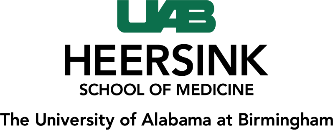 Pathology Virtual Grand Rounds2022 Spring ScheduleThe University of Alabama at BirminghamCME Course #RSS-213446Thursdays 12:00 noon – 1:00PM CTThursday January 6, 2022"Recent advances in the classification of gynecological cancers"Blake Gilks, MD Consultant Pathologist and Professor Emeritus, Vancouver General Hospital and University of British ColumbiaRegistration LinkThursday January 13, 2022TBDThursday January 20, 2022"Tribute to a man’s vision: how UAB apheresis has served patients and pathologists" Marisa B. Marques, MDProfessor, UAB Department of Pathology, Division of Lab MedicineRegistration LinkThursday January 27, 2022"Improving outcomes in head and neck surgery"Benjamin J. Greene, MDAssociate Professor, UAB Department of OtolaryngologyRegistration LinkThursday February 3, 2022Short talks from Pathology TraineesRegistration LinkThursday February 10, 2022Short talks from Pathology TraineesRegistration LinkThursday February 17, 2022"A novel link between gene regulation and histone modifications governing pancreatic islet beta-cell function"Chad S. Hunter, PhD Associate Professor, UAB Department of Medicine, Division of Endocrinology, Diabetes & MetabolismRegistration LinkThursday February 24, 2022"Infectious consequences of substance use disorder"Ellen F. Eaton MD, MSPH, FIDSA Associate Professor, UAB Department of Medicine, Division of Infectious DiseasesRegistration LinkThursday March 3, 2022"Understand the contribution of mHTT expressing astrocytes to HD pathogenesis"Michelle Gray, PhDAssociate Professor, UAB Department of NeurobiologyRegistration LinkThursday March 10, 2022“Sex differences in aging and resilience”Steven N. Austad, PhDDistinguished Professor; Department Chair, UAB Department of BiologyRegistration LinkThursday March 17, 2022No Seminar due to UAB Spring BreakThursday March 24, 2022“Head and Neck Cancer: Surgical Pathology and implications for treatment”Erin P. Buczek,  MD, FACSAssistant Professor, UAB Department of OtolaryngologyRegistration LinkThursday March 31, 2022"The Role of Beta-cell-derived Inflammatory Responses in Type 1 Diabetes “Hubert M. Tse, PhDAssociate Professor, UAB Department of MicrobiologyRegistration LinkThursday April 7, 2022"Risk Management for Providers"Margot Andison, PhD, BSN, RN, CPHRM Risk Manager at UAB Medicine Registration LinkThursday April 14, 2022“Advances in management of adrenal disease”Brenessa Lindeman, MD, MEHP, FACS Associate Professor, UAB Department of Surgery, Assistant Dean, UAB Graduate Medical EducationRegistration LinkThursday April 21, 2022"Updates in Molecular Diagnostic Pathology"Alexander “Craig” Mackinnon Jr., MD, PhD Professor, UAB Department of Pathology, Division of Genomic Diagnostics & BioinformaticsRegistration LinkThursday April 28, 2022“14-3-3s as regulators of alpha-synuclein spread.”Talene Yacoubian, MD, PhD Professor, UAB Department of NeurologyRegistration LinkThursday May 5, 2022"Emerging Infections: historical perspectives, precipitating factors, and pathologic diagnosis"Laura Lamps, MD Professor, Gastrointestinal and Hepatobiliary Pathology, and Director, Gastrointestinal Pathology, University of Michigan Registration LinkThursday May 12, 2022‘Molecular and cellular mechanisms of breast cancer metastasis'Andrew J. Ewald, PhDDirector, Department of Cell Biology and Professor of Cell Biology, Johns Hopkins MedicineRegistration LinkThursday May 19, 2022“Special Seminar in Current Topics”Selwyn M. Vickers, MDProfessor, Senior Vice President of Medicine, UABDean and James C. Lee Jr. Endowed Chair, Heersink School of MedicineRegistration Link